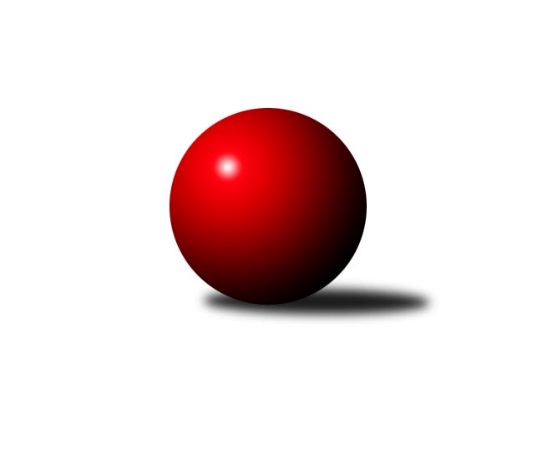 Č.9Ročník 2021/2022	8.5.2024 3. KLM C 2021/2022Statistika 9. kolaTabulka družstev:		družstvo	záp	výh	rem	proh	skore	sety	průměr	body	plné	dorážka	chyby	1.	Sokol Přemyslovice	9	7	0	2	48.0 : 24.0 	(116.0 : 100.0)	3221	14	2168	1053	30	2.	TJ Sokol Chvalíkovice	9	7	0	2	47.0 : 25.0 	(119.0 : 97.0)	3313	14	2219	1095	33.1	3.	KK Jiskra Rýmařov	9	5	1	3	45.0 : 27.0 	(126.0 : 90.0)	3230	11	2196	1034	35.2	4.	TJ Opava	9	5	1	3	42.0 : 30.0 	(122.0 : 94.0)	3234	11	2176	1059	33.1	5.	TJ Spartak Přerov ˝B˝	8	5	0	3	33.0 : 31.0 	(96.5 : 95.5)	3144	10	2159	985	44.5	6.	TJ Unie Hlubina	9	5	0	4	41.5 : 30.5 	(121.5 : 94.5)	3222	10	2178	1044	34.3	7.	TJ Odry	9	5	0	4	39.0 : 33.0 	(114.0 : 102.0)	3253	10	2187	1066	27.8	8.	TJ Sokol Bohumín	9	4	0	5	28.0 : 44.0 	(90.5 : 125.5)	3099	8	2122	977	42.8	9.	TJ Prostějov	7	3	0	4	26.5 : 29.5 	(82.0 : 86.0)	3211	6	2178	1033	37.4	10.	TJ Tatran Litovel	9	2	1	6	26.0 : 46.0 	(84.0 : 132.0)	3175	5	2197	979	47.2	11.	KK Zábřeh B	8	1	1	6	22.0 : 42.0 	(95.5 : 96.5)	3164	3	2162	1002	38.5	12.	TJ Horní Benešov ˝B˝	9	1	0	8	18.0 : 54.0 	(81.0 : 135.0)	3137	2	2134	1003	38.7Tabulka doma:		družstvo	záp	výh	rem	proh	skore	sety	průměr	body	maximum	minimum	1.	TJ Odry	5	5	0	0	29.0 : 11.0 	(78.0 : 42.0)	3303	10	3397	3208	2.	TJ Spartak Přerov ˝B˝	4	4	0	0	23.0 : 9.0 	(56.0 : 40.0)	3280	8	3304	3261	3.	TJ Unie Hlubina	5	4	0	1	27.0 : 13.0 	(69.0 : 51.0)	3185	8	3225	3143	4.	TJ Sokol Chvalíkovice	5	4	0	1	27.0 : 13.0 	(67.5 : 52.5)	3309	8	3374	3248	5.	Sokol Přemyslovice	5	4	0	1	27.0 : 13.0 	(61.5 : 58.5)	3203	8	3322	3074	6.	KK Jiskra Rýmařov	5	3	1	1	27.0 : 13.0 	(74.5 : 45.5)	3312	7	3383	3199	7.	TJ Opava	4	3	0	1	20.0 : 12.0 	(55.0 : 41.0)	3298	6	3386	3232	8.	TJ Sokol Bohumín	4	3	0	1	17.0 : 15.0 	(48.0 : 48.0)	3125	6	3192	3087	9.	KK Zábřeh B	3	1	1	1	14.0 : 10.0 	(47.0 : 25.0)	3105	3	3117	3092	10.	TJ Prostějov	4	1	0	3	12.0 : 20.0 	(43.0 : 53.0)	3246	2	3317	3169	11.	TJ Horní Benešov ˝B˝	4	1	0	3	10.0 : 22.0 	(40.5 : 55.5)	3177	2	3235	3129	12.	TJ Tatran Litovel	4	1	0	3	9.0 : 23.0 	(31.0 : 65.0)	3064	2	3190	2942Tabulka venku:		družstvo	záp	výh	rem	proh	skore	sety	průměr	body	maximum	minimum	1.	Sokol Přemyslovice	4	3	0	1	21.0 : 11.0 	(54.5 : 41.5)	3244	6	3335	3139	2.	TJ Sokol Chvalíkovice	4	3	0	1	20.0 : 12.0 	(51.5 : 44.5)	3315	6	3380	3259	3.	TJ Opava	5	2	1	2	22.0 : 18.0 	(67.0 : 53.0)	3233	5	3293	3164	4.	TJ Prostějov	3	2	0	1	14.5 : 9.5 	(39.0 : 33.0)	3199	4	3276	3115	5.	KK Jiskra Rýmařov	4	2	0	2	18.0 : 14.0 	(51.5 : 44.5)	3210	4	3387	3081	6.	TJ Tatran Litovel	5	1	1	3	17.0 : 23.0 	(53.0 : 67.0)	3198	3	3322	3120	7.	TJ Unie Hlubina	4	1	0	3	14.5 : 17.5 	(52.5 : 43.5)	3235	2	3299	3193	8.	TJ Spartak Přerov ˝B˝	4	1	0	3	10.0 : 22.0 	(40.5 : 55.5)	3110	2	3183	2966	9.	TJ Sokol Bohumín	5	1	0	4	11.0 : 29.0 	(42.5 : 77.5)	3094	2	3206	3028	10.	TJ Odry	4	0	0	4	10.0 : 22.0 	(36.0 : 60.0)	3240	0	3307	3193	11.	KK Zábřeh B	5	0	0	5	8.0 : 32.0 	(48.5 : 71.5)	3176	0	3262	3095	12.	TJ Horní Benešov ˝B˝	5	0	0	5	8.0 : 32.0 	(40.5 : 79.5)	3127	0	3179	3071Tabulka podzimní části:		družstvo	záp	výh	rem	proh	skore	sety	průměr	body	doma	venku	1.	Sokol Přemyslovice	9	7	0	2	48.0 : 24.0 	(116.0 : 100.0)	3221	14 	4 	0 	1 	3 	0 	1	2.	TJ Sokol Chvalíkovice	9	7	0	2	47.0 : 25.0 	(119.0 : 97.0)	3313	14 	4 	0 	1 	3 	0 	1	3.	KK Jiskra Rýmařov	9	5	1	3	45.0 : 27.0 	(126.0 : 90.0)	3230	11 	3 	1 	1 	2 	0 	2	4.	TJ Opava	9	5	1	3	42.0 : 30.0 	(122.0 : 94.0)	3234	11 	3 	0 	1 	2 	1 	2	5.	TJ Spartak Přerov ˝B˝	8	5	0	3	33.0 : 31.0 	(96.5 : 95.5)	3144	10 	4 	0 	0 	1 	0 	3	6.	TJ Unie Hlubina	9	5	0	4	41.5 : 30.5 	(121.5 : 94.5)	3222	10 	4 	0 	1 	1 	0 	3	7.	TJ Odry	9	5	0	4	39.0 : 33.0 	(114.0 : 102.0)	3253	10 	5 	0 	0 	0 	0 	4	8.	TJ Sokol Bohumín	9	4	0	5	28.0 : 44.0 	(90.5 : 125.5)	3099	8 	3 	0 	1 	1 	0 	4	9.	TJ Prostějov	7	3	0	4	26.5 : 29.5 	(82.0 : 86.0)	3211	6 	1 	0 	3 	2 	0 	1	10.	TJ Tatran Litovel	9	2	1	6	26.0 : 46.0 	(84.0 : 132.0)	3175	5 	1 	0 	3 	1 	1 	3	11.	KK Zábřeh B	8	1	1	6	22.0 : 42.0 	(95.5 : 96.5)	3164	3 	1 	1 	1 	0 	0 	5	12.	TJ Horní Benešov ˝B˝	9	1	0	8	18.0 : 54.0 	(81.0 : 135.0)	3137	2 	1 	0 	3 	0 	0 	5Tabulka jarní části:		družstvo	záp	výh	rem	proh	skore	sety	průměr	body	doma	venku	1.	Sokol Přemyslovice	0	0	0	0	0.0 : 0.0 	(0.0 : 0.0)	0	0 	0 	0 	0 	0 	0 	0 	2.	KK Jiskra Rýmařov	0	0	0	0	0.0 : 0.0 	(0.0 : 0.0)	0	0 	0 	0 	0 	0 	0 	0 	3.	TJ Prostějov	0	0	0	0	0.0 : 0.0 	(0.0 : 0.0)	0	0 	0 	0 	0 	0 	0 	0 	4.	TJ Opava	0	0	0	0	0.0 : 0.0 	(0.0 : 0.0)	0	0 	0 	0 	0 	0 	0 	0 	5.	TJ Sokol Bohumín	0	0	0	0	0.0 : 0.0 	(0.0 : 0.0)	0	0 	0 	0 	0 	0 	0 	0 	6.	TJ Odry	0	0	0	0	0.0 : 0.0 	(0.0 : 0.0)	0	0 	0 	0 	0 	0 	0 	0 	7.	TJ Tatran Litovel	0	0	0	0	0.0 : 0.0 	(0.0 : 0.0)	0	0 	0 	0 	0 	0 	0 	0 	8.	TJ Spartak Přerov ˝B˝	0	0	0	0	0.0 : 0.0 	(0.0 : 0.0)	0	0 	0 	0 	0 	0 	0 	0 	9.	TJ Unie Hlubina	0	0	0	0	0.0 : 0.0 	(0.0 : 0.0)	0	0 	0 	0 	0 	0 	0 	0 	10.	TJ Sokol Chvalíkovice	0	0	0	0	0.0 : 0.0 	(0.0 : 0.0)	0	0 	0 	0 	0 	0 	0 	0 	11.	KK Zábřeh B	0	0	0	0	0.0 : 0.0 	(0.0 : 0.0)	0	0 	0 	0 	0 	0 	0 	0 	12.	TJ Horní Benešov ˝B˝	0	0	0	0	0.0 : 0.0 	(0.0 : 0.0)	0	0 	0 	0 	0 	0 	0 	0 Zisk bodů pro družstvo:		jméno hráče	družstvo	body	zápasy	v %	dílčí body	sety	v %	1.	Marek Frydrych 	TJ Odry  	9	/	9	(100%)	31.5	/	36	(88%)	2.	Ivan Říha 	Sokol Přemyslovice  	8	/	9	(89%)	22.5	/	36	(63%)	3.	Petr Bracek 	TJ Opava  	7	/	9	(78%)	24.5	/	36	(68%)	4.	Karel Chlevišťan 	TJ Odry  	7	/	9	(78%)	22	/	36	(61%)	5.	Jan Žídek 	TJ Unie Hlubina 	7	/	9	(78%)	20.5	/	36	(57%)	6.	Radek Grulich 	Sokol Přemyslovice  	6.5	/	9	(72%)	23.5	/	36	(65%)	7.	Josef Hendrych 	TJ Sokol Chvalíkovice 	6	/	7	(86%)	18.5	/	28	(66%)	8.	Jiří Staněk 	TJ Sokol Chvalíkovice 	6	/	8	(75%)	19.5	/	32	(61%)	9.	Antonín Sochor 	KK Jiskra Rýmařov  	6	/	9	(67%)	25.5	/	36	(71%)	10.	Milan Jahn 	TJ Opava  	6	/	9	(67%)	24	/	36	(67%)	11.	Jaroslav Tezzele 	KK Jiskra Rýmařov  	6	/	9	(67%)	22	/	36	(61%)	12.	David Hendrych 	TJ Sokol Chvalíkovice 	6	/	9	(67%)	21.5	/	36	(60%)	13.	Martin Marek 	TJ Unie Hlubina 	6	/	9	(67%)	21.5	/	36	(60%)	14.	Martin Pavič 	TJ Odry  	6	/	9	(67%)	20	/	36	(56%)	15.	Michal Zatyko 	TJ Unie Hlubina 	5.5	/	8	(69%)	17.5	/	32	(55%)	16.	Ladislav Janáč 	KK Jiskra Rýmařov  	5	/	7	(71%)	17	/	28	(61%)	17.	Jiří Michálek 	KK Zábřeh B 	5	/	7	(71%)	17	/	28	(61%)	18.	Karel Zubalík 	TJ Prostějov  	5	/	7	(71%)	14	/	28	(50%)	19.	Tomáš Fraus 	Sokol Přemyslovice  	5	/	7	(71%)	14	/	28	(50%)	20.	Milan Kanda 	TJ Spartak Přerov ˝B˝ 	5	/	8	(63%)	20.5	/	32	(64%)	21.	Aleš Staněk 	TJ Sokol Chvalíkovice 	5	/	8	(63%)	19	/	32	(59%)	22.	Stanislav Sliwka 	TJ Sokol Bohumín  	5	/	9	(56%)	18.5	/	36	(51%)	23.	Jiří Čamek 	TJ Tatran Litovel  	5	/	9	(56%)	15.5	/	36	(43%)	24.	Eduard Tomek 	Sokol Přemyslovice  	4.5	/	9	(50%)	18	/	36	(50%)	25.	Radek Hendrych 	TJ Sokol Chvalíkovice 	4	/	5	(80%)	12	/	20	(60%)	26.	Jan Pernica 	TJ Prostějov  	4	/	6	(67%)	18	/	24	(75%)	27.	Tomáš Valíček 	TJ Opava  	4	/	6	(67%)	15.5	/	24	(65%)	28.	Vladimír Mánek 	TJ Spartak Přerov ˝B˝ 	4	/	6	(67%)	14	/	24	(58%)	29.	Přemysl Žáček 	TJ Unie Hlubina 	4	/	7	(57%)	18	/	28	(64%)	30.	Aleš Čapka 	TJ Prostějov  	4	/	7	(57%)	16	/	28	(57%)	31.	Jiří Šoupal 	Sokol Přemyslovice  	4	/	7	(57%)	15	/	28	(54%)	32.	Kamil Axmann 	TJ Tatran Litovel  	4	/	7	(57%)	15	/	28	(54%)	33.	Jan Sedláček 	Sokol Přemyslovice  	4	/	7	(57%)	15	/	28	(54%)	34.	Pavel Marek 	TJ Unie Hlubina 	4	/	8	(50%)	19	/	32	(59%)	35.	Michal Blažek 	TJ Opava  	4	/	8	(50%)	17.5	/	32	(55%)	36.	Vojtěch Venclík 	TJ Spartak Přerov ˝B˝ 	4	/	8	(50%)	15.5	/	32	(48%)	37.	Petr Chlachula 	KK Jiskra Rýmařov  	4	/	8	(50%)	14	/	32	(44%)	38.	Maciej Basista 	TJ Opava  	4	/	9	(44%)	18.5	/	36	(51%)	39.	Karol Nitka 	TJ Sokol Bohumín  	4	/	9	(44%)	16	/	36	(44%)	40.	Michal Pavič 	TJ Odry  	4	/	9	(44%)	14	/	36	(39%)	41.	Jan Sochor 	KK Jiskra Rýmařov  	3	/	4	(75%)	12	/	16	(75%)	42.	David Janušík 	TJ Spartak Přerov ˝B˝ 	3	/	5	(60%)	12	/	20	(60%)	43.	Jiří Polášek 	KK Jiskra Rýmařov  	3	/	5	(60%)	10.5	/	20	(53%)	44.	Petr Dankovič 	TJ Horní Benešov ˝B˝ 	3	/	6	(50%)	11.5	/	24	(48%)	45.	Petr Basta 	TJ Unie Hlubina 	3	/	7	(43%)	15	/	28	(54%)	46.	Petr Dvorský 	TJ Odry  	3	/	7	(43%)	14.5	/	28	(52%)	47.	Martin Flídr 	KK Zábřeh B 	3	/	7	(43%)	14	/	28	(50%)	48.	Bohuslav Čuba 	TJ Horní Benešov ˝B˝ 	3	/	7	(43%)	13	/	28	(46%)	49.	Luděk Zeman 	TJ Horní Benešov ˝B˝ 	3	/	7	(43%)	13	/	28	(46%)	50.	Michal Davidík 	KK Jiskra Rýmařov  	3	/	7	(43%)	13	/	28	(46%)	51.	Max Trunečka 	TJ Prostějov  	3	/	7	(43%)	13	/	28	(46%)	52.	Roman Honl 	TJ Sokol Bohumín  	3	/	8	(38%)	15.5	/	32	(48%)	53.	Jiří Fiala 	TJ Tatran Litovel  	3	/	8	(38%)	11.5	/	32	(36%)	54.	Miroslav Sigmund 	TJ Tatran Litovel  	3	/	8	(38%)	10.5	/	32	(33%)	55.	Ladislav Stárek 	KK Jiskra Rýmařov  	2	/	2	(100%)	6	/	8	(75%)	56.	Svatopluk Kříž 	TJ Opava  	2	/	3	(67%)	6	/	12	(50%)	57.	Jan Körner 	KK Zábřeh B 	2	/	4	(50%)	10	/	16	(63%)	58.	Petr Kuttler 	TJ Sokol Bohumín  	2	/	4	(50%)	9	/	16	(56%)	59.	Michal Kolář 	Sokol Přemyslovice  	2	/	4	(50%)	8	/	16	(50%)	60.	Otto Mückstein 	TJ Sokol Chvalíkovice 	2	/	4	(50%)	7.5	/	16	(47%)	61.	Lukáš Modlitba 	TJ Sokol Bohumín  	2	/	4	(50%)	7.5	/	16	(47%)	62.	Petr Axmann 	TJ Tatran Litovel  	2	/	5	(40%)	11.5	/	20	(58%)	63.	Martin Holas 	TJ Spartak Přerov ˝B˝ 	2	/	5	(40%)	10	/	20	(50%)	64.	František Baleka 	TJ Tatran Litovel  	2	/	5	(40%)	7.5	/	20	(38%)	65.	Bronislav Diviš 	TJ Prostějov  	2	/	6	(33%)	11	/	24	(46%)	66.	Jan Fadrný 	TJ Horní Benešov ˝B˝ 	2	/	6	(33%)	10.5	/	24	(44%)	67.	Jonas Mückstein 	TJ Sokol Chvalíkovice 	2	/	6	(33%)	9	/	24	(38%)	68.	Michal Loučka 	TJ Spartak Přerov ˝B˝ 	2	/	6	(33%)	8.5	/	24	(35%)	69.	Jiří Flídr 	KK Zábřeh B 	2	/	6	(33%)	8	/	24	(33%)	70.	Miroslav Talášek 	TJ Tatran Litovel  	2	/	7	(29%)	9	/	28	(32%)	71.	Luděk Slanina 	TJ Opava  	2	/	9	(22%)	14	/	36	(39%)	72.	Jaroslav Klus 	TJ Sokol Bohumín  	2	/	9	(22%)	10.5	/	36	(29%)	73.	Stanislav Beňa st.	TJ Spartak Přerov ˝B˝ 	1	/	1	(100%)	4	/	4	(100%)	74.	René Světlík 	TJ Sokol Bohumín  	1	/	1	(100%)	3	/	4	(75%)	75.	Dalibor Hamrozy 	TJ Sokol Bohumín  	1	/	1	(100%)	3	/	4	(75%)	76.	Martin Vološčuk 	KK Zábřeh B 	1	/	1	(100%)	3	/	4	(75%)	77.	Petr Chodura 	TJ Unie Hlubina 	1	/	1	(100%)	3	/	4	(75%)	78.	Roman Rolenc 	TJ Prostějov  	1	/	1	(100%)	3	/	4	(75%)	79.	Petr Wolf 	TJ Opava  	1	/	1	(100%)	2	/	4	(50%)	80.	Zdeněk Smrža 	TJ Horní Benešov ˝B˝ 	1	/	2	(50%)	4	/	8	(50%)	81.	Zdeněk Macháček 	TJ Spartak Přerov ˝B˝ 	1	/	2	(50%)	4	/	8	(50%)	82.	Tomáš Rechtoris 	TJ Unie Hlubina 	1	/	2	(50%)	3	/	8	(38%)	83.	Michal Klich 	TJ Horní Benešov ˝B˝ 	1	/	2	(50%)	3	/	8	(38%)	84.	Petr Rak 	TJ Horní Benešov ˝B˝ 	1	/	3	(33%)	5	/	12	(42%)	85.	Vladimír Valenta 	TJ Sokol Chvalíkovice 	1	/	3	(33%)	4	/	12	(33%)	86.	Jiří Kohoutek 	TJ Spartak Přerov ˝B˝ 	1	/	3	(33%)	4	/	12	(33%)	87.	Petr Dankovič 	TJ Horní Benešov ˝B˝ 	1	/	3	(33%)	3	/	12	(25%)	88.	David Čulík 	TJ Tatran Litovel  	1	/	3	(33%)	2.5	/	12	(21%)	89.	Josef Matušek 	TJ Horní Benešov ˝B˝ 	1	/	5	(20%)	8	/	20	(40%)	90.	Fridrich Péli 	KK Zábřeh B 	1	/	7	(14%)	8	/	28	(29%)	91.	Miroslav Znojil 	TJ Prostějov  	0.5	/	6	(8%)	5	/	24	(21%)	92.	Jiří Srovnal 	KK Zábřeh B 	0	/	1	(0%)	1	/	4	(25%)	93.	Martin Švrčina 	TJ Horní Benešov ˝B˝ 	0	/	1	(0%)	1	/	4	(25%)	94.	Jozef Kuzma 	TJ Sokol Bohumín  	0	/	1	(0%)	1	/	4	(25%)	95.	Štefan Dendis 	TJ Sokol Bohumín  	0	/	1	(0%)	0	/	4	(0%)	96.	Ondřej Holas 	TJ Spartak Přerov ˝B˝ 	0	/	2	(0%)	3	/	8	(38%)	97.	Vojtěch Rozkopal 	TJ Odry  	0	/	2	(0%)	2.5	/	8	(31%)	98.	Jaroslav Heblák 	KK Jiskra Rýmařov  	0	/	2	(0%)	2	/	8	(25%)	99.	Pavel Hampl 	TJ Tatran Litovel  	0	/	2	(0%)	1	/	8	(13%)	100.	Martin Rédr 	TJ Spartak Přerov ˝B˝ 	0	/	2	(0%)	1	/	8	(13%)	101.	Michal Blažek 	TJ Horní Benešov ˝B˝ 	0	/	3	(0%)	5	/	12	(42%)	102.	Martin Vitásek 	KK Zábřeh B 	0	/	3	(0%)	4	/	12	(33%)	103.	Robert Kučerka 	TJ Horní Benešov ˝B˝ 	0	/	3	(0%)	4	/	12	(33%)	104.	Miroslav Štěpán 	KK Zábřeh B 	0	/	5	(0%)	5	/	20	(25%)	105.	Jan Zaškolný 	TJ Sokol Bohumín  	0	/	7	(0%)	6.5	/	28	(23%)	106.	Daniel Ševčík st.	TJ Odry  	0	/	9	(0%)	9.5	/	36	(26%)Průměry na kuželnách:		kuželna	průměr	plné	dorážka	chyby	výkon na hráče	1.	TJ  Prostějov, 1-4	3286	2217	1068	34.8	(547.7)	2.	TJ Opava, 1-4	3269	2214	1055	35.9	(545.0)	3.	KK Jiskra Rýmařov, 1-4	3262	2210	1051	38.7	(543.7)	4.	TJ Spartak Přerov, 1-6	3252	2211	1041	41.3	(542.0)	5.	TJ Valašské Meziříčí, 1-4	3236	2185	1051	30.5	(539.5)	6.	 Horní Benešov, 1-4	3197	2165	1032	42.3	(532.9)	7.	KK Zábřeh, 1-4	3186	2138	1047	34.0	(531.0)	8.	Sokol Přemyslovice, 1-4	3163	2132	1030	36.3	(527.2)	9.	TJ VOKD Poruba, 1-4	3155	2138	1017	39.5	(525.9)	10.	TJ Sokol Bohumín, 1-4	3103	2118	984	42.4	(517.2)Nejlepší výkony na kuželnách:TJ  Prostějov, 1-4TJ Spartak Přerov ˝B˝	3391	7. kolo	Marek Frydrych 	TJ Odry 	631	1. koloKK Jiskra Rýmařov 	3387	3. kolo	David Hendrych 	TJ Sokol Chvalíkovice	616	5. koloTJ Sokol Chvalíkovice	3380	5. kolo	Aleš Staněk 	TJ Sokol Chvalíkovice	600	5. koloTJ Prostějov 	3317	5. kolo	Jan Pernica 	TJ Prostějov 	586	1. koloTJ Prostějov 	3283	1. kolo	Josef Hendrych 	TJ Sokol Chvalíkovice	586	5. koloTJ Prostějov 	3274	7. kolo	Milan Kanda 	TJ Spartak Přerov ˝B˝	579	7. koloTJ Odry 	3241	1. kolo	Antonín Sochor 	KK Jiskra Rýmařov 	579	3. koloTJ Prostějov 	3214	3. kolo	Petr Chlachula 	KK Jiskra Rýmařov 	578	3. koloTJ Sokol Bohumín 	3206	9. kolo	Roman Honl 	TJ Sokol Bohumín 	578	9. koloTJ Prostějov 	3169	9. kolo	Vladimír Mánek 	TJ Spartak Přerov ˝B˝	574	7. koloTJ Opava, 1-4TJ Opava 	3386	8. kolo	Aleš Staněk 	TJ Sokol Chvalíkovice	620	6. koloTJ Sokol Chvalíkovice	3374	9. kolo	Petr Bracek 	TJ Opava 	613	8. koloTJ Sokol Chvalíkovice	3358	6. kolo	Michal Blažek 	TJ Opava 	609	2. koloTJ Opava 	3328	2. kolo	Josef Hendrych 	TJ Sokol Chvalíkovice	604	9. koloTJ Tatran Litovel 	3322	4. kolo	Jiří Staněk 	TJ Sokol Chvalíkovice	597	9. koloTJ Sokol Chvalíkovice	3314	4. kolo	Marek Frydrych 	TJ Odry 	594	6. koloTJ Unie Hlubina	3299	8. kolo	Jiří Staněk 	TJ Sokol Chvalíkovice	592	6. koloTJ Opava 	3288	9. kolo	Jiří Staněk 	TJ Sokol Chvalíkovice	592	4. koloTJ Prostějov 	3276	6. kolo	Martin Marek 	TJ Unie Hlubina	590	8. koloTJ Sokol Chvalíkovice	3250	8. kolo	Petr Bracek 	TJ Opava 	590	4. koloKK Jiskra Rýmařov, 1-4KK Jiskra Rýmařov 	3383	6. kolo	Marek Frydrych 	TJ Odry 	633	4. koloSokol Přemyslovice 	3335	7. kolo	Antonín Sochor 	KK Jiskra Rýmařov 	621	7. koloKK Jiskra Rýmařov 	3335	4. kolo	Ladislav Janáč 	KK Jiskra Rýmařov 	615	4. koloKK Jiskra Rýmařov 	3331	9. kolo	Ladislav Janáč 	KK Jiskra Rýmařov 	596	9. koloKK Jiskra Rýmařov 	3311	7. kolo	Jan Körner 	KK Zábřeh B	591	9. koloTJ Odry 	3307	4. kolo	Jaroslav Tezzele 	KK Jiskra Rýmařov 	591	6. koloKK Zábřeh B	3225	9. kolo	Tomáš Fraus 	Sokol Přemyslovice 	585	7. koloKK Jiskra Rýmařov 	3199	2. kolo	Antonín Sochor 	KK Jiskra Rýmařov 	581	9. koloTJ Tatran Litovel 	3120	2. kolo	Michal Pavič 	TJ Odry 	578	4. koloTJ Sokol Bohumín 	3074	6. kolo	Petr Dvorský 	TJ Odry 	576	4. koloTJ Spartak Přerov, 1-6TJ Spartak Přerov ˝B˝	3304	8. kolo	Vladimír Mánek 	TJ Spartak Přerov ˝B˝	617	8. koloTJ Spartak Přerov ˝B˝	3279	1. kolo	Milan Kanda 	TJ Spartak Přerov ˝B˝	596	6. koloTJ Spartak Přerov ˝B˝	3276	4. kolo	Vladimír Mánek 	TJ Spartak Přerov ˝B˝	594	4. koloKK Zábřeh B	3262	4. kolo	Vojtěch Venclík 	TJ Spartak Přerov ˝B˝	593	1. koloTJ Sokol Chvalíkovice	3262	1. kolo	Martin Flídr 	KK Zábřeh B	593	4. koloTJ Spartak Přerov ˝B˝	3261	6. kolo	Martin Holas 	TJ Spartak Přerov ˝B˝	585	1. koloTJ Odry 	3193	8. kolo	Marek Frydrych 	TJ Odry 	585	8. koloTJ Tatran Litovel 	3180	6. kolo	Milan Kanda 	TJ Spartak Přerov ˝B˝	581	8. kolo		. kolo	Michal Loučka 	TJ Spartak Přerov ˝B˝	570	1. kolo		. kolo	David Hendrych 	TJ Sokol Chvalíkovice	569	1. koloTJ Valašské Meziříčí, 1-4TJ Odry 	3397	9. kolo	Marek Frydrych 	TJ Odry 	613	9. koloTJ Odry 	3330	7. kolo	Marek Frydrych 	TJ Odry 	613	7. koloTJ Odry 	3299	3. kolo	Marek Frydrych 	TJ Odry 	601	2. koloTJ Odry 	3282	2. kolo	Michal Pavič 	TJ Odry 	595	9. koloTJ Opava 	3225	7. kolo	Martin Pavič 	TJ Odry 	579	2. koloTJ Odry 	3208	5. kolo	Karel Chlevišťan 	TJ Odry 	575	9. koloTJ Tatran Litovel 	3207	9. kolo	Karel Chlevišťan 	TJ Odry 	572	5. koloTJ Unie Hlubina	3193	3. kolo	Martin Pavič 	TJ Odry 	569	9. koloSokol Přemyslovice 	3139	5. kolo	Karel Chlevišťan 	TJ Odry 	568	3. koloTJ Sokol Bohumín 	3089	2. kolo	Petr Kuttler 	TJ Sokol Bohumín 	566	2. kolo Horní Benešov, 1-4TJ Sokol Chvalíkovice	3357	3. kolo	Otto Mückstein 	TJ Sokol Chvalíkovice	591	3. koloTJ Horní Benešov ˝B˝	3235	8. kolo	Josef Hendrych 	TJ Sokol Chvalíkovice	586	3. koloTJ Horní Benešov ˝B˝	3191	3. kolo	Bohuslav Čuba 	TJ Horní Benešov ˝B˝	584	5. koloTJ Spartak Přerov ˝B˝	3183	5. kolo	Bohuslav Čuba 	TJ Horní Benešov ˝B˝	574	1. koloKK Jiskra Rýmařov 	3170	1. kolo	Jaroslav Tezzele 	KK Jiskra Rýmařov 	573	1. koloTJ Tatran Litovel 	3159	8. kolo	Luděk Zeman 	TJ Horní Benešov ˝B˝	571	8. koloTJ Horní Benešov ˝B˝	3153	1. kolo	Radek Hendrych 	TJ Sokol Chvalíkovice	562	3. koloTJ Horní Benešov ˝B˝	3129	5. kolo	Vojtěch Venclík 	TJ Spartak Přerov ˝B˝	559	5. kolo		. kolo	Jiří Čamek 	TJ Tatran Litovel 	557	8. kolo		. kolo	Jiří Staněk 	TJ Sokol Chvalíkovice	556	3. koloKK Zábřeh, 1-4KK Zábřeh B	3280	8. kolo	Jiří Michálek 	KK Zábřeh B	593	8. koloTJ Prostějov 	3274	8. kolo	Jan Pernica 	TJ Prostějov 	590	8. koloSokol Přemyslovice 	3189	1. kolo	Jan Körner 	KK Zábřeh B	564	8. koloTJ Opava 	3164	3. kolo	Maciej Basista 	TJ Opava 	564	3. koloKK Zábřeh B	3117	1. kolo	Bronislav Diviš 	TJ Prostějov 	562	8. koloKK Zábřeh B	3092	3. kolo	Radek Grulich 	Sokol Přemyslovice 	562	1. koloKK Zábřeh B	24	6. kolo	Jiří Michálek 	KK Zábřeh B	562	1. koloTJ Horní Benešov ˝B˝	0	6. kolo	Zdeněk Švub 	KK Zábřeh B	558	8. kolo		. kolo	Lukáš Horňák 	KK Zábřeh B	554	8. kolo		. kolo	Eduard Tomek 	Sokol Přemyslovice 	552	1. koloSokol Přemyslovice, 1-4Sokol Přemyslovice 	3322	9. kolo	Přemysl Žáček 	TJ Unie Hlubina	604	6. koloSokol Přemyslovice 	3312	3. kolo	Ivan Říha 	Sokol Přemyslovice 	593	9. koloTJ Opava 	3293	5. kolo	Jan Sedláček 	Sokol Přemyslovice 	593	6. koloSokol Přemyslovice 	3256	6. kolo	Radek Grulich 	Sokol Přemyslovice 	586	6. koloTJ Unie Hlubina	3222	6. kolo	Eduard Tomek 	Sokol Přemyslovice 	573	3. koloTJ Prostějov 	3207	4. kolo	Radek Grulich 	Sokol Přemyslovice 	571	3. koloTJ Unie Hlubina	3201	1. kolo	Radek Grulich 	Sokol Přemyslovice 	567	9. koloSokol Přemyslovice 	3192	2. kolo	Karel Zubalík 	TJ Prostějov 	566	4. koloTJ Tatran Litovel 	3190	7. kolo	Jan Žídek 	TJ Unie Hlubina	566	6. koloSokol Přemyslovice 	3169	8. kolo	Ivan Říha 	Sokol Přemyslovice 	564	2. koloTJ VOKD Poruba, 1-4TJ Sokol Chvalíkovice	3259	7. kolo	Jan Žídek 	TJ Unie Hlubina	565	5. koloTJ Unie Hlubina	3225	9. kolo	Martin Marek 	TJ Unie Hlubina	564	4. koloTJ Unie Hlubina	3222	4. kolo	Michal Zatyko 	TJ Unie Hlubina	563	9. koloTJ Unie Hlubina	3172	7. kolo	Max Trunečka 	TJ Prostějov 	562	2. koloTJ Unie Hlubina	3161	2. kolo	Jaroslav Tezzele 	KK Jiskra Rýmařov 	553	5. koloTJ Horní Benešov ˝B˝	3147	9. kolo	Jan Žídek 	TJ Unie Hlubina	550	7. koloTJ Unie Hlubina	3143	5. kolo	David Hendrych 	TJ Sokol Chvalíkovice	550	7. koloTJ Prostějov 	3115	2. kolo	Radek Hendrych 	TJ Sokol Chvalíkovice	548	7. koloKK Jiskra Rýmařov 	3081	5. kolo	Petr Dankovič 	TJ Horní Benešov ˝B˝	547	9. koloTJ Sokol Bohumín 	3028	4. kolo	Přemysl Žáček 	TJ Unie Hlubina	545	9. koloTJ Sokol Bohumín, 1-4TJ Opava 	3194	1. kolo	Bohuslav Čuba 	TJ Horní Benešov ˝B˝	578	7. koloTJ Sokol Bohumín 	3192	7. kolo	Lukáš Modlitba 	TJ Sokol Bohumín 	562	5. koloTJ Sokol Bohumín 	3121	5. kolo	Maciej Basista 	TJ Opava 	560	1. koloTJ Sokol Bohumín 	3098	1. kolo	Stanislav Sliwka 	TJ Sokol Bohumín 	557	7. koloKK Zábřeh B	3095	5. kolo	Lukáš Modlitba 	TJ Sokol Bohumín 	552	7. koloTJ Sokol Bohumín 	3087	3. kolo	Roman Honl 	TJ Sokol Bohumín 	550	7. koloTJ Horní Benešov ˝B˝	3071	7. kolo	Jaroslav Klus 	TJ Sokol Bohumín 	550	7. koloTJ Spartak Přerov ˝B˝	2966	3. kolo	Stanislav Sliwka 	TJ Sokol Bohumín 	546	3. kolo		. kolo	Petr Bracek 	TJ Opava 	540	1. kolo		. kolo	Milan Jahn 	TJ Opava 	538	1. koloČetnost výsledků:	8.0 : 0.0	3x	7.0 : 1.0	7x	6.0 : 2.0	14x	5.5 : 2.5	1x	5.0 : 3.0	10x	4.0 : 4.0	2x	3.0 : 5.0	3x	2.0 : 6.0	5x	1.5 : 6.5	1x	1.0 : 7.0	7x	0.0 : 8.0	1x